Приложение №1Тапуть 6 31 19Здания и помещения управления образования Сморгонского районного исполнительного комитета, планируемые к сдаче в аренду Наименование объектаМестораспо-ложение объектаХарактеристика объектаПлощадь, м. кв.Предполагаемое назначение объектаСпособ подачи в арендуПримечаниеФото объекта или помещенияЗдание Молодёжного центраг. Сморгонь, ул. Коренёвская, 1Двухэтажное кирпичное здание с подвалом, фундамент железобетонный.Наружные внутренние капитальные стены, перегородки – кирпич.Полы – бетонные, мозаичные, плитка.Кровля рулонная.центральное газо-, водоснабжение и отопление,  центральная канализация.Общая площадь здания с подвалом608,94 м2Оказание услуг населению, для образования и воспитания, размещение сотрудников, складские помещения.Прямой договор арендыКоэффициент в зависимости от спроса на недвижимое имущество установлен  в размере 3,0 к базовой ставке.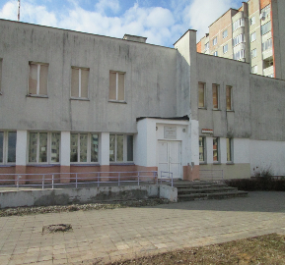 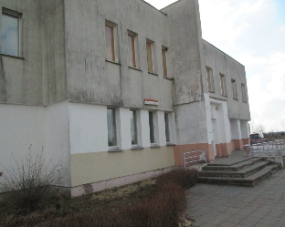 Здание Раковец-кого ясли-сада-начальной школыСморгонский район, а.г. Раковцы  Двухэтажное кирпичное здание с цокольным этажом и подвалом. фундамент бетонный. Наружные внутренние капитальные стены, перегородки – кирпич. Полы – бетонные, дощатые, плитка. Кровля асбестоцементная, центральное газо-, водоснабжение и отопление,  центральная канализация.   общей площадью 509,47 м.кв.Для образования и воспитания, оказание услуг населению, расположение администрацииПрямой договор арендыКоэффициент в зависимости от спроса на недвижимое имущество установлен  в размере 3,0 к базовой ставке.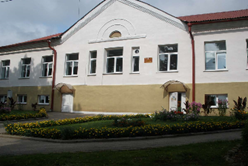 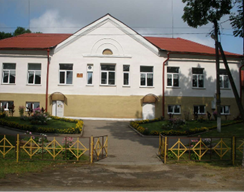 Здание школы № 1 с пристройкой Коренёвский с/с, аг.БелковщинаОдноэтажное кирпичное  здание 1987 года постройки, фундамент бетонный, перекрытия ж/б, кровля рулонная, центральное водоснабжение и отопление,  центральная канализация. Горячее водоснабжение и газопровод отсутствуют.  Общая площадь -627 м2Оказание услуг населению, для образования и воспитания, размещение сотрудников, складские помещения.Прямой договор арендыКоэффициент в зависимости от спроса на недвижимое имущество установлен  в размере 3,0 к базовой ставке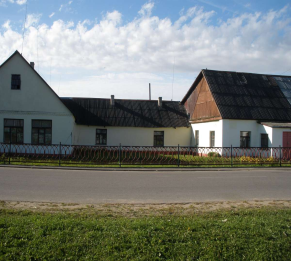 